Wyprawka dla ucznia do klasy pierwszej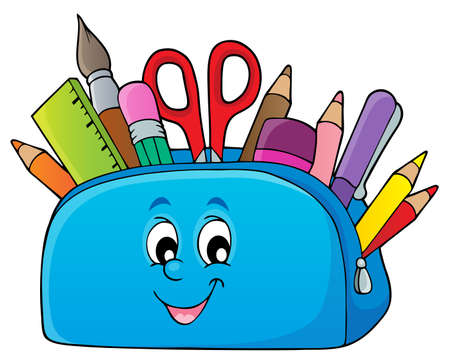 w roku szkolnym 2022/2023Podręczniki do obowiązkowych zajęć edukacyjnych uczniowie wypożyczają z biblioteki w pierwszym dniu nauki szkolnej, które należy obłożyć.Obuwie zmienne z workiem, który dzieci będą pozostawiały w szatni szkolnej.Strój gimnastyczny z workiem na zajęcia sportowe: koszulka biała z krótkim rękawem, spodenki gimnastyczne czarne lub granatowe.Koszyk na przybory szkolne.Przybory:zeszyt 16 kartkowy w cienką czerwoną linięzeszyt 16 kartkowy w kratkę x 2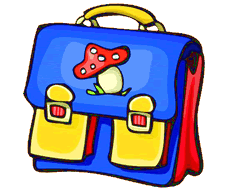 piórnik,dwa ołówki, gumka,temperówka, kredki ołówkowe kredki świecowe flamastry, linijka, nożyczki, klej w sztyfcie.2 teczki na gumkę,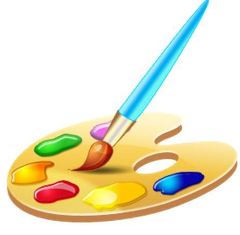 blok techniczny ( A4),blok z kolorowymi kartkami ( A4), papier kolorowy blok duży (A3)farby plakatowe, pędzelki, plastelina, podkładka do prac plastycznych ( śniadaniowa plastikowa), bibuła zwykła karbowana 2 szt., 10 kopert,patyczki do liczenia.WSZYSTKIE PRZYBORY, ZESZYTY, PODRĘCZNIKI POWINNY BYĆ PODPISANE!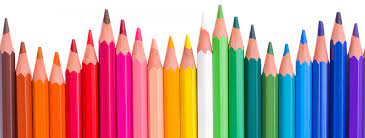 